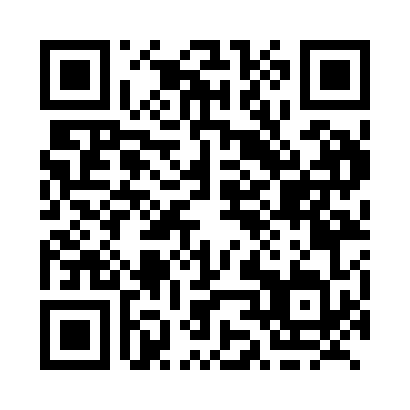 Prayer times for Pinedale, Ontario, CanadaMon 1 Jul 2024 - Wed 31 Jul 2024High Latitude Method: Angle Based RulePrayer Calculation Method: Islamic Society of North AmericaAsar Calculation Method: HanafiPrayer times provided by https://www.salahtimes.comDateDayFajrSunriseDhuhrAsrMaghribIsha1Mon3:455:361:206:419:0310:552Tue3:465:371:206:409:0310:553Wed3:465:381:206:409:0310:544Thu3:475:381:216:409:0310:535Fri3:485:391:216:409:0210:536Sat3:495:401:216:409:0210:527Sun3:515:401:216:409:0210:518Mon3:525:411:216:409:0110:509Tue3:535:421:216:409:0110:4910Wed3:545:431:226:399:0010:4811Thu3:555:431:226:399:0010:4712Fri3:575:441:226:398:5910:4613Sat3:585:451:226:398:5810:4514Sun3:595:461:226:388:5810:4415Mon4:015:471:226:388:5710:4316Tue4:025:481:226:388:5610:4217Wed4:045:491:226:378:5510:4018Thu4:055:501:226:378:5510:3919Fri4:065:511:226:368:5410:3820Sat4:085:521:226:368:5310:3621Sun4:095:531:236:358:5210:3522Mon4:115:541:236:358:5110:3323Tue4:135:551:236:348:5010:3224Wed4:145:561:236:348:4910:3025Thu4:165:571:236:338:4810:2926Fri4:175:581:236:338:4710:2727Sat4:195:591:236:328:4610:2528Sun4:206:001:236:318:4510:2429Mon4:226:011:236:318:4410:2230Tue4:246:021:226:308:4210:2031Wed4:256:031:226:298:4110:19